SECTOR MATERIALSDispar desempeño de las acciones del sector en la semana en el mercado local.ALUA cierra en $ 51,40 abajo el -2.65% respecto de la semana anterior.ERAR-TXAR cotiza en $ 57,90 con suba de 0.52%El oro cierra en us$ 1.877,50 la onza troy (1 oz troy = 31.10 gramos) con baja de  -1.35%.VALE cierra negativa en N.Y y en Buenos Aires.El cedear que la representa cierra en $ 819,50 bajando -21.65% respecto del cierre semanal anterior y en N.Y. cierra en us$ 10.57 con suba de -6.54%.Nos mantenemos comprados en ALUA y TXAR.EVOLUCION DE LOS ACTIVOS EN LA SEMANA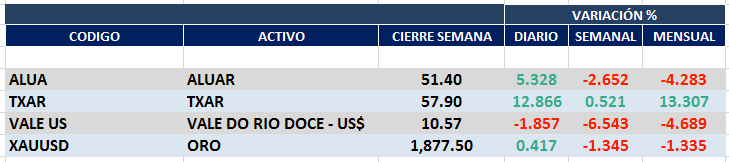 ALUA (Cierre al 30/10/2020 $ 51,40)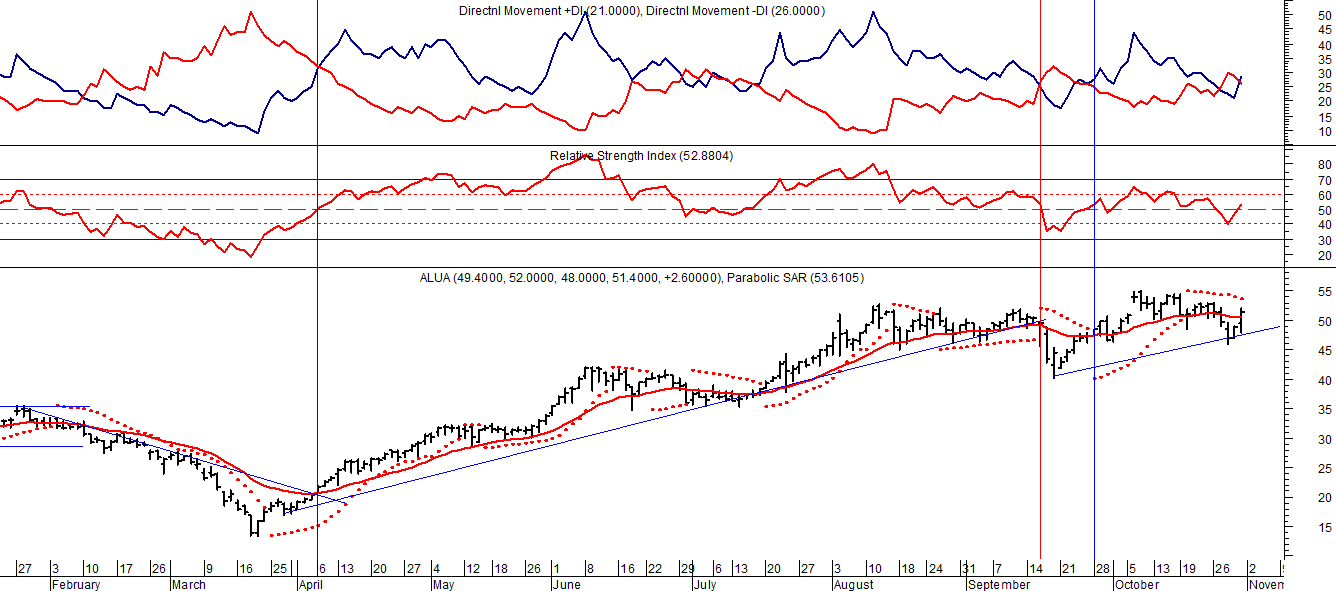 TXAR (Cierre al 30/10/2020 57,90)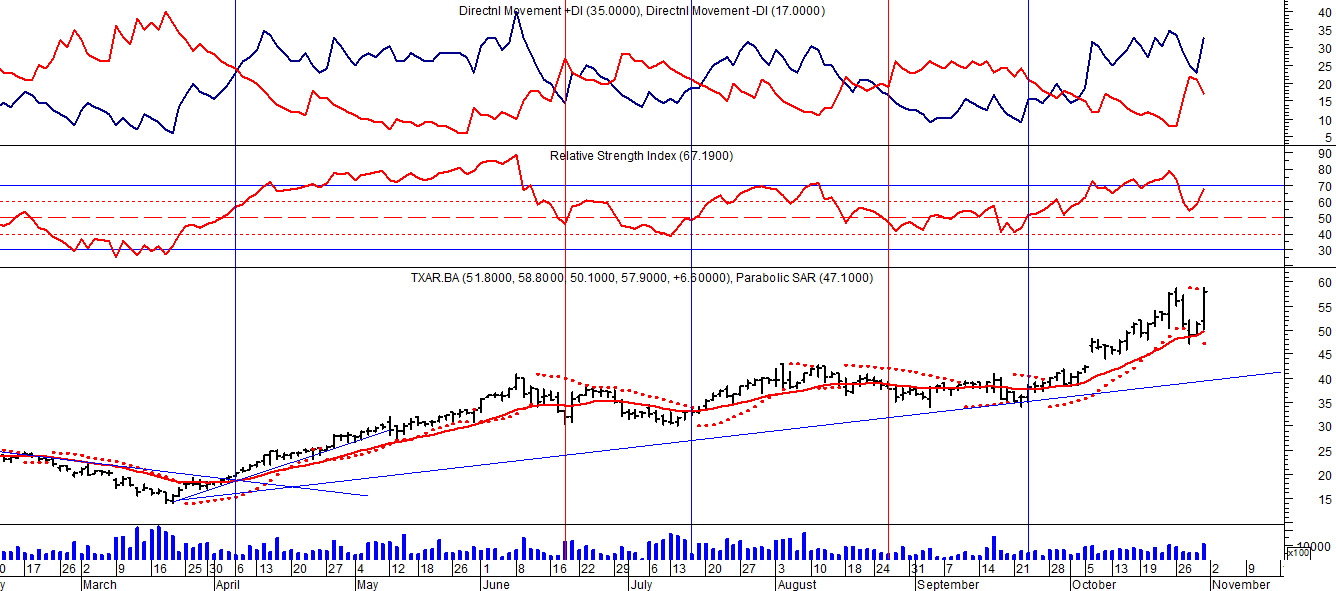 Señal de compra el 09/09 en $ 13,00.Señal de venta el 24/01 en $ 24,00.Señal de compra el 06/04 en $ 20,00.Señal de venta el 26/06 en $37,00.Señal de compra el 17/04 en $34,00.Señal de venta el 26/08 en $ 38,00.Señal de compra el 24/09 en $ 39,00.ORO (Cierre al 30/10/2020 US$ 1.877,50) 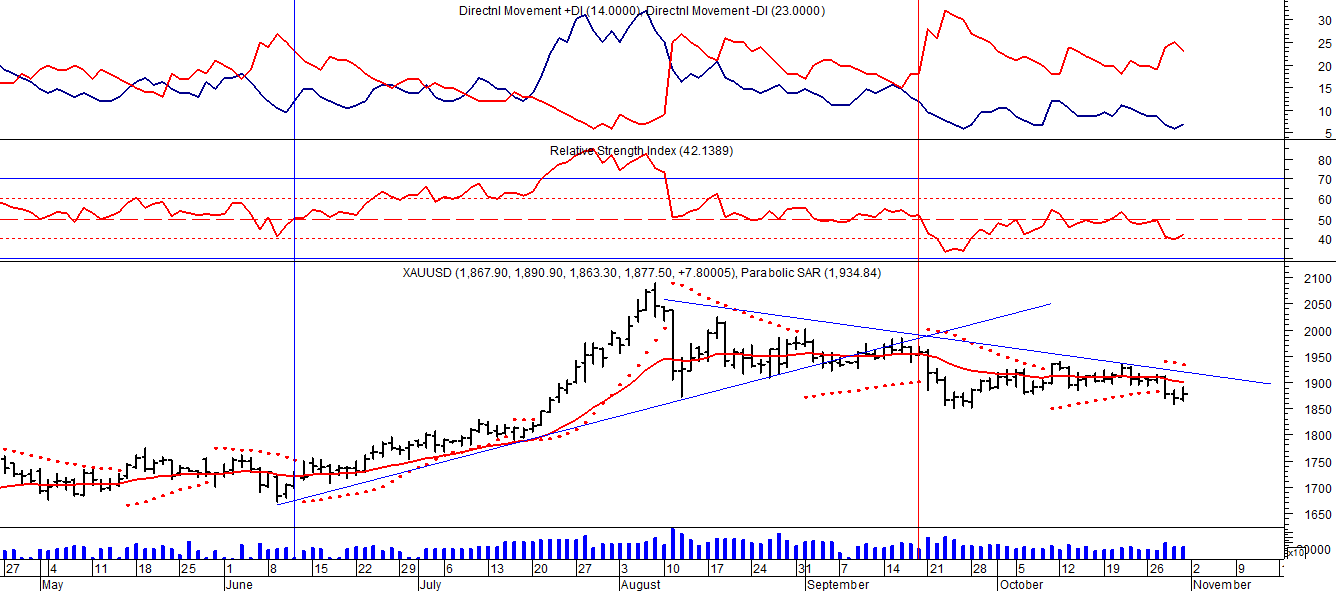 Señal de compra el 30/05 en us$ 1.300.Señal de venta el 06/09 en us$ 1.530.Señal de compra el 16/12 en us$ 1.480.Señal de venta el 12/03 en us$ 1.580.VALE ADR (Cierre al 30/10/2020 US$ 10.57) 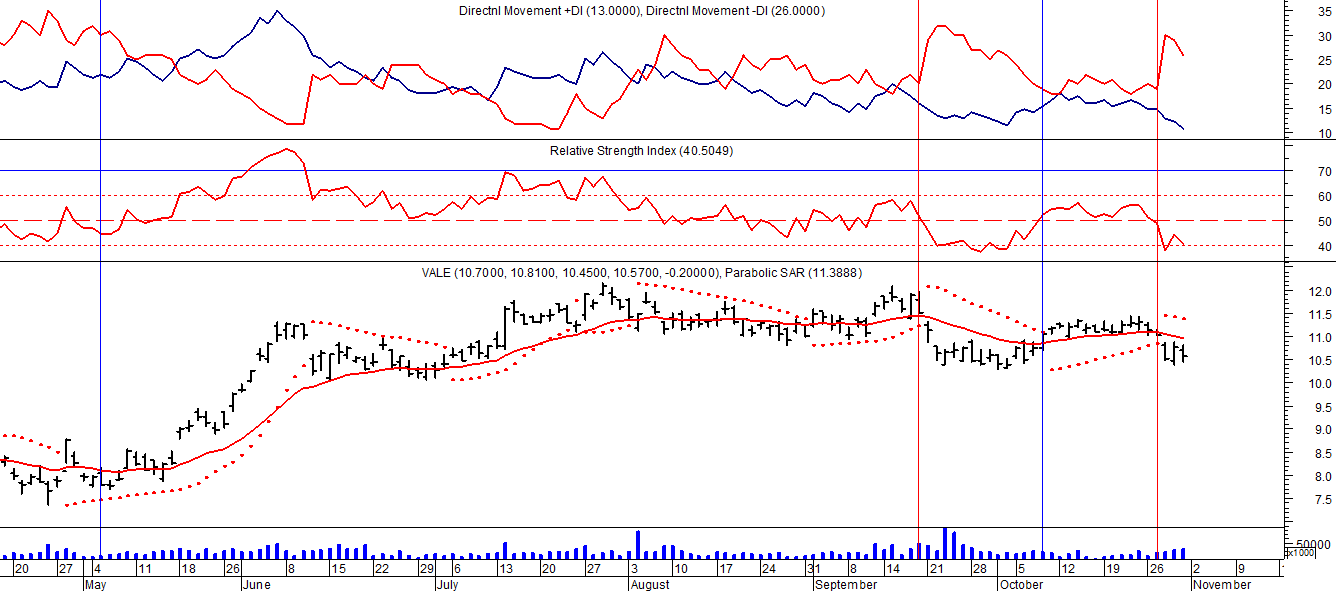 Señal de compra el 24/05 en us$ 12.00.Señal de venta el 24/07 en us$ 13.50.Señal de compra el 15/10 en us$ 11.50.Señal de venta el 11/11 en us$ 11.60.Señal de compra el 21/11 en us$ 11.40.Señal de venta el 24/01 en us$ 13.00.Señal de compra el 05/05 en us$ 8.50.Señal de venta el 21/09 en us 11.00.Señal de compra el 08/10 en us$ 11.00.Señal de venta el 27/10 en us$ 11.00.